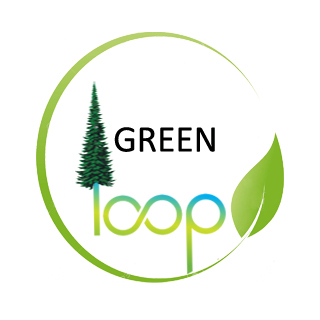 COMPANY PROFILEWe are a climate conservation company that empowers youth with skills and knowledge on how to fight poverty and unemployment without harming the environment. we do this through spearheading various agricultural income generating projects for youth communities, organising workshops, conferences and seminars to sensitize youth about the need to protect the environment MISSION
A climate conservation organization that empowers youth with skills and knowledge on how to conserve environment as they fight poverty and unemployment VISION 
A country where each and every citizen is involved in environmental conservation activities OBJECTIVES To help social groups and individuals to acquire a set of values for environmental protection and to provide every person with opportunities to acquire the knowledge values, attitude, commitment and skills needed to protect the environment. To enhance product development through value addition and reduce losses in agricultural products.To inspire and make related research on value addition of agricultural products To create a hub for nurturing of business prospects and prepare the youth for the dynamic demands of society.To acquire skills that helps the concerned individuals in identifying and solving environment problems to protect and enhance forest cover and the national heritage in state forestry.To create the awareness about environment problems among people and to encourage afforestation and the restoration of degraded land in the wider country side.To establish community based organizations that will cater for grass root environmental conservation, fight poverty and unemployment campaigns.To conduct research and disseminate research findings on climate changeTo identify, promote, co-ordinate and safeguard the interests of its members;To establish eco friendly agriculture income generating projects for the youth to enable them fight poverty and unemployment.To integrate and address cross-cutting issues such as disability, gender concerns, youth, HIV/AIDS, population dynamics and unemployment among others in climate change adaptation and mitigation.To help and facilitate the youth access affordable financing from both locally and global financiers for the purposes of expanding their capacity in eco friendly agricultural projects.To  support the various efforts in designing ,dissemination and implementation of education and training programs and materials (with and for communities ) regarding community  education and support  which  can be used by the local communities as a tool for mobilization towards better development and living standardTo help and strengthen the access of youth groups to affordable financial services to help improve their member`s household incomes and their livelihoods and to empower and enrich the youth in Uganda and beyond by capacity development of young people and civil society.To empower and facilitate youth with self sustaining skills that are eco friendly. To promote and encourage farmers in rural areas to apply capital intensive technology and agricultural mechanization so as to upgrade their production and hence abating poverty.To help youth enhance agriculture since it’s the back born of the country Uganda which will enable them to fight poverty and unemployment among their communities.To establish youth agro forestry projects To carry on any other business of any nature whatsoever which may seem to the directors pf the company to be capable of being conveniently carried on in connection or conjunction with any business of the company hereinbefore  or hereinafter authorized or to be expedient with a view to rendering profitable or more profitable any of the company`s assets or utilizing its know-how or expertiseTo help market agricultural produce to all markets both locally and internationally.To act as volunteers in educating and sensitizing farmers about new and modern farming methods and techniques so as to improve on the farmers’ output and earnings.To establish, promote and develop agricultural research centers and institutes all over the country with the aim of improving on the quality and quantity.To promote and help in developing farming all over the country by encouraging and facilitating people to establish more agriculture  farms and processing factories so as to increase earnings of rural dwellers.To volunteer in helping rural farmers get an easy and affordable access to modern High-Tech equipment’s such as tree planters, harvesters, tractors, sprays, high quality seeds, with the purpose of achieving agricultural modernization.To help social groups and individuals to acquire knowledge of pollution and environmental degradation To help promote and develop irrigation schemes all over the country so as farmers there is a steady supply of agricultural outputs even during the dry spell/drought.To advocate on behalf of farmers for the construction and rehabilitation of roads connecting farmers to the markets and development of all other infrastructures so as they can easily access markets for both the perishable and imperishable agricultural goods.To help and encourage farmers get united and get together to form co-operative societies so that they can a voice a formidable voice when voicing their concerns and easily access loans.To help participate in digging and developing valley dams in the rural areas so that farmers have enough water supply for their farms and factories.To organize seminars and conferences for farmers in rural areas with the purpose of equipping them with advanced knowledge and technical know how about on how to develop a competitive agricultural sector. To render agricultural technology and agri-business advisory services including value chains of the national enterprises.To help farmers and encourage them in rural areas to establish big farm stores so as to store excess production which can be sold off during scarcity.To collaborate with the central government, local and international authorities and organizations, Associations or individuals to help in establishing Agro-based factories and industries in rural areas so as to add value on farmers’ output hence enhancing improved farmers’ earnings.SECTORS WOMEN EMPOWERMENT YOUTH EMPOWERMENT ENVIRONMENTAL PROTECTION AGRO FORESTRYYOUTH VALUE ADDITION PROGRAM 